    Муниципальное автономное дошкольное образовательное учреждение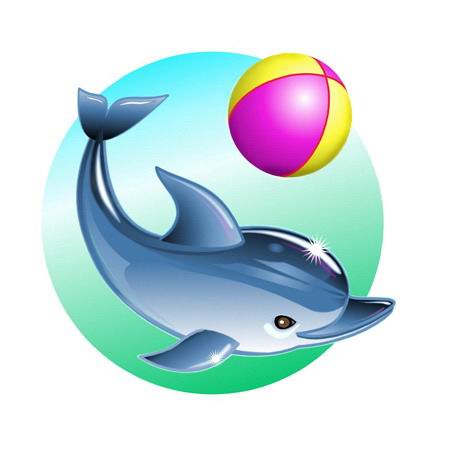 «Центр развития ребенка - детский сад № 2 «Дельфин»Как мы в садике своём интересно живём.   автор-составитель: воспитатель ДОУФельде Татьяна Петровнаг. Бердск, 2023г.Конспект режимных моментов во вторую половину дня с детьми младшего возраста группы № 5 «Лукоморье»Основные моменты деятельности:Гимнастика пробуждения;Хождение по дорожке «здоровья»;Умывание с элементами закаливания;Одевание;Прием пищи – уплотненный полдник;Задачи:-  оказывать помощь в освоении способов взаимодействия со сверстниками в игре, в повседневном общении;-  приучать детей к выполнению элементарных правил культуры поведения в ДОО;- приобщать детей к самообслуживанию (одевание, раздевание, умывание), развивать самостоятельность, уверенность, положительную самооценку;- формировать представления детей о сенсорных эталонах цветаЗасыпали дети под колыбельную «Серенькая кошечка» с присутствием игрушки- кошки.Гимнастика пробужденияМальчики и девочки дружно просыпаются.У мальчиков и девочек глазки открываются.Глазки открываются, одеяла в сторону убираются.Раз, два, три, четыре, пять, гимнастику нашу нам нужно начать.Сейчас мы будем пробуждать наши глазкиМы будем их открывать и закрывать.Открываем глазки, закрываем глазки,Открываем- закрываем и превращаемся в котят! КОМПЛЕКС «Забавные котята»1. «Котята просыпаются».И. п.: лежа на спине в кровати, руки вдоль туловища.Медленно поднять руки вверх над головой, потянуть руки и носки ног, вернуться в и. п.2. «Котята потягиваются».И. п.: лежа на спине, руки вдоль туловища.Приподнять и потянуть правую ногу, опустить, затем приподнять и потянуть левую ногу, опустить.3. «Котята ищут маму - кошку».И. п.: лежа на спине в кровати, руки вдоль туловища.Повороты головой вправо – влево.4. «Котята сердятся».И. п.: стоя возле кровати, ноги на ширине плеч, руки внизу.Нагнуться вперед, вытянуть руки, показать «коготки», сказать «ш-ш».5. «Котята веселятся».И. п.: стоя возле кровати, ноги на ширине плеч, руки на поясе.Наклонить голову влево, сказать «мур», вернуться в и. п., наклонить голову вправо, сказать «мяу», вернуться в и. п.6. Ходьба на месте обычная.7. Ходьба на носочкахПрисказка при хождении по дорожкам «здоровья»:Чтобы не болели ножки,Пойдем мы по дорожке.Любят наши ножкиМассажные дорожки.Дети идут по массажным дорожкам и подходят к стульчикам, где лежит их одежда, чтобы надеть сандалики.Умывание с элементами закаливания- Ребята, а кто догадался, что кошечка будет делать сейчас? А вы знаете. Как она умывается?  А мы пойдем в туалетную комнату . Что мы      будем делать?  (Умываться)-  Молодцы. Тогда пойдемте вместе с кошечкой к умывальникам. Не спешите, не торопитесь, кошечка дождется нас всех. Ребята, а зачем надо умываться?  (Чтобы быть чистыми, опрятными)- Да, чтобы быть чистыми, свежими, бодрыми. Давайте умываться, а кто-нибудь пусть мне расскажет, как правильно мыть руки.Воспитатель читает потешкуОй, лады, лады, лады.Не боимся мы воды.Чисто умываемсяДруг другу улыбаемся.Дети рассказывают, как они моют руки, а воспитатель в подтверждении их слов читает стишок:Знаем, знаем, да, да, да,Где тут прячется вода!Выходи водица,Мы пришли умыться!Лейся на ладошкуПо – нем – нож  - ку….Нет, не понемножку –Посмелей,Будем умываться веселей!                                   (Н. Пикулева)Дети моют лицо, руки прохладной водой- Молодцы! Все правильно делаете! Не забудьте вытирать лицо и руки  насухо.- Но куда же мы сейчас пойдем? (К стульчикам)- Молодцы! Я думаю, что кошечке было бы интересно узнать, как вы одеваетесь.Дети показывают и комментируют свои действия (Надеваем футболки, носки (колготки), шорты (платье) и сандалики).Воспитатель помогает детям одеться. Разместив детей за столами. Вот и полдник подошел,Сели дети все за стол.Чтобы не было беды,Вспомним правила еды:Наши ноги не стучат,Наши язычки молчат.За столом не сори,Насорил – так убери.Ребята, у вас есть ложкаВолшебная немножко.Вот – тарелка, вот – еда,Не оставьте и следа!Воспитатель желает детям приятного аппетита и сообщает что будет сегодня на полдник.Не забываем - что ложку мы держим в правой руке, а хлеб в левой. За столом сидим прямо, спина прямая, ноги стоят тоже прямо.Во время приема пищи воспитатель проводит индивидуальную работу с детьми: хвалит детей за аккуратность, неторопливость, культурные навыки (пользование салфеткой после приема пищи). А так же рассказывает о том, из чего состоят блюда.Молодцы! Не забывайте, что мы после еды вытираем рот салфеткой и говорим «Спасибо! »